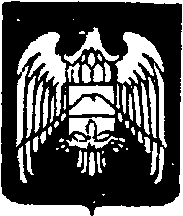 МУНИЦИПАЛЬНОЕ КАЗЕННОЕ УЧРЕЖДЕНИЕ «МЕСТНАЯ АДМИНИСТРАЦИЯ ГОРОДСКОГО ПОСЕЛЕНИЯ НАРТКАЛА УРВАНСКОГО МУНИЦИПАЛЬНОГО РАЙОНАКАБАРДИНО-БАЛКАРСКОЙ РЕСПУБЛИКИ»КЪЭБЭРДЕЙ-БАЛЪКЪЭР РЕСКПУБЛИКЭМ И АРУАН  МУНИЦИПАЛЬНЭ  КУЕЙМ ЩЫЩ  НАРТКЪАЛЭ  КЪАЛЭ   ЖЫЛАГЪУЭМ И  ЩIЫПIЭ АДМИНИСТРАЦЭКЪАБАРТЫ-МАЛКЪАР РЕСПУБЛИКАНЫ УРВАН МУНИЦИПАЛЬНЫЙ РАЙОНУНУ НАРТКЪАЛА ШАХАР ПОСЕЛЕНИЯСЫНЫ ЖЕР - ЖЕРЛИ АДМИНИСТРАЦИЯСЫРАСПОРЯЖЕНИЕ    № 27УНАФЭ                       № 27БУЙРУКЪ                  № 2729.10.2021г.                                                                                              г.п. Нарткала О назначении публичных слушаний по рассмотрению проекта генерального плана г.п.Нарткала на 2021-2031г.г.В соответствии со ст. 28.   Федерального закона от 06.10.2003 N 131-ФЗ (ред. от 01.07.2021) "Об общих принципах организации местного самоуправления в Российской Федерации",  со ст.5.1.  Федерального закона от 29.12.2004 N 190-ФЗ (ред. от 02.07.2021)"Градостроительный кодекс Российской Федерации",  на основании Положения  о порядке организации и проведения общественных обсуждений или публичных слушаний по вопросам градостроительной деятельности в городском поселении Нарткала Урванского муниципального района КБР, (Утвержден Решением  от  28.10. 2021 года  №3/3  Совета местного самоуправления городского поселения Нарткала Урванского муниципального района КБР (седьмого созыва)  и с целью выявления общественного мнения:Назначить проведение публичных слушаний по рассмотрению проекта генерального плана г.п.Нарткала на 2021-2031г.г. на 1 декабря 2021 года в 18ч.00мин. по адресу: г.п.Нарткала, ул.Ленина, 35, 2 этаж, приемная, контактный телефон: 4-17-11, 89674108588.Ответственный за проведение публичных слушаний - главный специалист по градостроительству и земельным отношениям Местной администрации г. п. Нарткала Урванского муниципального района КБР  Кагазежев О.Х.Данное распоряжение опубликовать на официальном сайте Местной администрации г.п.Нарткала Урванского муниципального района https://adm-nartkala.ru/Контроль исполнения настоящего распоряжения возложить на первого заместителя  Главы местной администрации г.п. Нарткала Урванского муниципального района Шогенова  Х.С.И.о. главы местной администрации городского поселения Нарткала				 Урванского муниципального района КБР                                        А.Х. Бетуганов                    